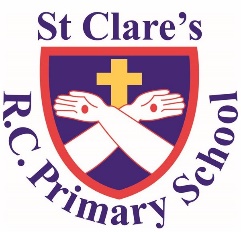 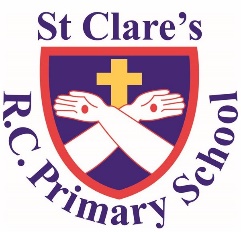 In addition to the Come and See programme of study, we have two inter-faith weeks. During these weeks we focus on Judaism and Islam.AutumnAutumnAutumnSpring Spring Spring Summer Summer Summer Domestic church / familyBaptism / Confirmation / belongingAdvent / Christmas / lovingLocal church / communityReconciliation / inter-relatingLent / Easter / giving Pentecost / servingEucharist / relating Universal church / worldEYFS MyselfWelcome Birthday Celebrating Friends Growing Good NewsGathering Our worldYear 1FamiliesBelonging WaitingSpecial peopleBeing sorryChangeHolidays and holydaysMeals NeighboursYear 2BeginningsSigns and symbolsPreparationsBooksRulesOpportunitiesSpread the wordThanksgivingTreasuresYear 3HomesPromisesVisitorsJourneysChoicesGiving allEnergyListening and sharingSpecial placesYear 4PeopleCalledGiftCommunityBuilding bridgesSelf disciplineNew lifeGiving and receiving God’s peopleYear 5OurselvesLife choicesHopeMissionFreedom and responsibility SacrificeTransformationMemorial sacrificeStewardshipYear 6LovingVocation and commitmentExpectationsSourcesHealingDeath and new lifeWitnessesUnityCommon good